Announcements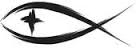 Meetings & EventsWednesday, September 6th															Elders 7pmThursday, September 7th															Stewardship 3pmTuesday, September 12th															Trustees 7pmPLEASE LEAVE ATTENDANCE SHEETS	Please remember to fill out the attendance sheet you will find in your bulletin and leave it on the pew when you leave today.  Even if you don’t use the attendance sheet, please leave it on the pew and the elders will collect them after the service.  The blank sheets will be reused.SCHOLARSHIP APPLICATIONS	We are approaching the start of another school year both locally and for college bound students.  The Endowment Board has money available for scholarships.  Applications are on the ledge near the church entrance and online at the church website.  Please pick up a scholarship application and return it to the Endowment Board by September 30th.BIBLE STUDY BEGINS NEXT WEEK	We’ve taken a summer break and now we will return to regular Sunday Morning Bible Study and we will hold a Monday Bible Study.  Next Sunday, we will begin Bible Study at 9:30am and continue with our examination of the Book of Revelation.  We will start a new Monday Bible Study next Monday, September 11th at 4:00pm and 7:00pm where we will look at a new LifeLight study on the Book of Daniel.  Please mark your calendar and join us for this time of study and fellowship.THANK YOU SO MUCH!	I want to thank everyone for all they did that made my birthday celebration so special.  Words can hardly express how much it meant to me.  Thanks to Pastor Sherry, Becky Kline, Bev LeSarge, SWAT, my daughter Colleen, and for each of you that helped in any way.  Thank you all so very much!Helmi SchimkeLPCC NEWS	What a wonderful summer it has been in Manistee!  We hope you’ve all enjoyed the beautiful weather and had time to relax.  The staff at Lighthouse Pregnancy Care Center have had the opportunity to spend time with lots of folks coming through our doors and have distributed many diapers, wipes, clothes, baby food, and furniture.  Our shelves are now a little empty and if you are able to help it would be appreciated.  We are in need of:Diapers (size 4,5,6)Wipes (packs of 50-70)Clothes (especially sizes 3T and 4T)Baby FoodHigh Chairs	We are open Tuesdays and Thursdays from 10:00am-4:30pm and are located at 215 Maple Street in Manistee.  Please give us a call at 398-7984 if you have any questions.  Thanks for all of your support!SUNDAY SCHOOL BEGINS NEXT WEEK	We will be starting our fall Sunday School for ages 3-10 beginning Sunday, September 10th at 9:30am.  Please let Renee Blackmore know if you can assist in the classroom as a helper even if it’s just for a few Sundays.SEPTEMBER BIRTHDAYSMicki Fredericks Birthday						Sept. 3rdKathi McNeil Birthday							Sept. 25th